Γραμματική της Ελληνικής Γλώσσας Όνομα :…………………….……….………Ημερομηνία :………. ..…..…………………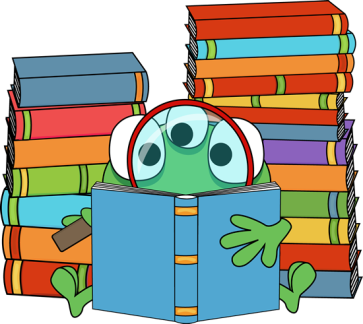 Οι αντωνυμίεςΕίναι κλιτές λέξεις που αντικαθιστούν ονοματικές φράσεις (ουσιαστικά ή επίθετα) και κάνουν την ίδια «δουλειά» με αυτές.Οι αντωνυμίες δίνουν στον λόγο μας συντομία και σαφήνεια. Μας βοηθούν να μιλάμε πιο εύκολα για πρόσωπα και πράγματα χωρίς να τα επαναλαμβάνουμε συνέχεια!Οι αντωνυμίες δεν έχουν κλητική.Υπάρχουν 8 είδη αντωνυμιών:Προσωπικές ΚτητικέςΑυτοπαθείςΟριστικές Ώρα για λίγη εξάσκηση…Να υπογραμμίσετε τις αντωνυμίες στις παρακάτω προτάσεις:α) Ο Γιάννης, ο αδερφός μου, με ρώτησε αν θα του δανείσω το βιβλίο μου για κάποιες μέρες.β) Εκείνος ο άντρας που στεκόταν στην γωνία είναι πάντα μόνος του γιατί λέγεται πως δεν αγαπάει κανέναν παρά μόνο τον εαυτό του.γ) Ο ίδιος ο πρωθυπουργός, ο οποίος έχει πολύ επιβαρυμένο πρόγραμμα, επισκέφτηκε τις δασικές εκτάσεις που κάηκαν από τις φωτιές.δ) Θα ήθελα αυτή τη στιγμή, έναν οποιοδήποτε καφέ για να ξυπνήσω. Να βρεις σε ποια λέξη αναφέρονται οι λέξεις που είναι γραμμένες με έντονα γράμματα και να την υπογραμμίσεις.α) Τελείωσε η μπαταρία του κινητού και πρέπει να την ξαναφορτίσω. β) Όταν μιλήσεις με την Στάσα, πες της να με πάρει τηλέφωνο.γ) Συγύρισε τα ρούχα σου και βάλ’ τα στην ντουλάπα σου.δ) Ο Γιώργος είναι σπουδαίος επιστήμονας. Εκείνος είναι που δημοσίευσε την έρευνά του στην εφημερίδα.ε) Πήρα ένα δώρο στη γιαγιά. Της το έδωσα μαζί με μία κάρτα που την είχα φτιάξει στο σχολείο. Να συμπληρώσεις τα κενά με ό,τι ή ότι. α) Πιστεύω ____________ η Στέλλα αδικήθηκε.β) Ο Δημήτρης μου είπε ____________θα φύγει από την δουλειά ____________ώρα τελειώσει το πρότζεκτ που του έχει ανατεθεί.γ) Του ανακοίνωσα  ____________ αποφασίσαμε να μείνουμε σπίτι και μου απάντησε να  κάνουμε ____________ μας ευχαριστεί.δ) Νομίζω ____________ ____________ συνέβη οφείλεται στη κακή του συμπεριφορά.ε) Δε ήξερα ____________ θα μου έπαιρνες δώρο ____________  έβλεπες ____________ μου αρέσει.Να αναγνωρίσετε το είδος των παρακάτω αντωνυμιών:Αυτή ____________  Κάμποσος ____________  Η ίδια____________  Ο εαυτός μας____________  Δικά της____________  Εμείς____________  Καθένας____________  Πόσος____________  Τι____________  Ο οποίος____________  Εμάς____________  κανένας____________  Που____________ Μόνες τους____________  (ο ποδήλατό) Μου____________  Με (φώναξε) ____________  Ποιοι____________  Όση____________  Τίποτα____________  Τούτοι____________  Να υπογραμμίσετε τις αντωνυμίες και στη συνέχεια να κατονομάσετε το είδος τους.α) Αυτό το καλοκαίρι, θα έρθει ο ίδιος ο δήμαρχος στο χωριό μας για τα εγκαίνια του πολιτιστικού κέντρου και θα το ονομάσει «Το σπίτι των Θεόφιλων». ____________ /____________ /____________ / ____________β) Εκείνη η περίεργη γυναίκα που κάθεται τώρα μόνη της είναι πάντα σκεφτική και κάποιοι λένε ότι δεν έχει κανέναν για παρέα εδώ και μερικά χρόνια. ____________ /____________  /____________  /____________  /____________  γ) Η Ζωή, η ξαδέρφη μου, μου ζήτησε να της δώσω για μερικές βδομάδες τη σκηνή μου για να κατασκηνώσει μαζί με τον άντρα της σε κάποιο μέρος στην Αντίπαρο. ____________  /____________  /____________  /____________  /____________  /____________  Για να δούμε πως τα πήγαμε…Να υπογραμμίσετε τις αντωνυμίες στις παρακάτω προτάσεις:α) Ο Γιάννης, ο αδερφός μου, με ρώτησε αν θα του δανείσω το βιβλίο μου για κάποιες μέρες.β) Εκείνος ο άντρας που στεκόταν στην γωνία είναι πάντα μόνος του γιατί λέγεται πως δεν αγαπάει κανέναν παρά μόνο τον εαυτό του.γ) Ο ίδιος ο πρωθυπουργός, ο οποίος έχει πολύ επιβαρυμένο πρόγραμμα, επισκέφτηκε τις δασικές εκτάσεις που κάηκαν από τις φωτιές.δ) Θα ήθελα αυτή τη στιγμή, έναν οποιοδήποτε καφέ για να ξυπνήσω. Να βρεις σε ποια λέξη αναφέρονται οι λέξεις που είναι γραμμένες με έντονα γράμματα και να την υπογραμμίσεις.α) Τελείωσε η μπαταρία του κινητού και πρέπει να την ξαναφορτίσω. β) Όταν μιλήσεις με την Στάσα, πες της να με πάρει τηλέφωνο.γ) Συγύρισε τα ρούχα σου και βάλ’ τα στην ντουλάπα σου.δ) Ο Γιώργος είναι σπουδαίος επιστήμονας. Εκείνος είναι που δημοσίευσε την έρευνά του στην εφημερίδα.ε) Πήρα ένα δώρο στη γιαγιά. Της το έδωσα μαζί με μία κάρτα που την είχα φτιάξει στο σχολείο. Να συμπληρώσεις τα κενά με ό,τι ή ότι. α) Πιστεύω ότι η Στέλλα αδικήθηκε.β) Ο Δημήτρης μου είπε ότι θα φύγει από την δουλειά ό,τι ώρα τελειώσει το πρότζεκτ που του έχει ανατεθεί.γ) Του ανακοίνωσα  ότι αποφασίσαμε να μείνουμε σπίτι και μου απάντησε να  κάνουμε ό,τι μας ευχαριστεί.δ) Νομίζω ότι ό,τι συνέβη οφείλεται στη κακή του συμπεριφορά.ε) Δε ήξερα ότι θα μου έπαιρνες δώρο ό,τι  έβλεπες ότι μου αρέσει.Να αναγνωρίσετε το είδος των παρακάτω αντωνυμιών:Αυτή  προσωπική  Κάμποσος   αόριστηΗ ίδια οριστική Ο εαυτός μας αυτοπαθής  Δικά της κτητική  Εμείς προσωπική  Καθένας αόριστη  Πόσος ερωτηματική  Τι ερωτηματική  Ο οποίος αναφορική  Εμάς προσωπική  Κανένας αόριστη  Που αναφορική Μόνες τους οριστική  (ο ποδήλατό) Μου κτητική  Με (φώναξε)  προσωπική  Ποιοι ερωτηματική  Όση αναφορική  Τίποτα αόριστη  Τούτοι δεικτική  Να υπογραμμίσετε τις αντωνυμίες και στη συνέχεια να κατονομάσετε το είδος τους.α) Αυτό το καλοκαίρι, θα έρθει ο ίδιος ο δήμαρχος στο χωριό μας για τα εγκαίνια του πολιτιστικού κέντρου και θα το ονομάσει «Το σπίτι των Θεόφιλων». προσωπική / οριστική / κτητική / προσωπικήβ) Εκείνη η περίεργη γυναίκα που κάθεται τώρα μόνη της είναι πάντα σκεφτική και κάποιοι λένε ότι δεν έχει κανέναν για παρέα εδώ και μερικά χρόνια. δεικτική / οριστική / αόριστη / αόριστη / αόριστηγ) Η Ζωή, η ξαδέρφη μου, μου ζήτησε να της δώσω για μερικές βδομάδες τη σκηνή μου για να κατασκηνώσει μαζί με τον άντρα της σε κάποιο μέρος στην Αντίπαρο. κτητική / προσωπική / προσωπική / κτητική / κτητική / αόριστηΕΙΔΟΣΤΥΠΟΙΠροσωπικέςεγώ, εσύ, αυτός, εμείς, εσείς, αυτοί (αδύνατοι τύποι αυτών, π.χ. μου, σου, του κ.ο.κ.) Κτητικέςμου, σου, του, της, μας, σας, τους (δικός,-ή,-ό)Αυτοπαθείςο εαυτός μου/σου/του κ.ο.κ. Οριστικέςο ίδιος, η ίδια, το ίδιο και μόνος μου, μόνη σου, μόνο του Δεικτικέςαυτός,-ή,-ό, τούτος,-η,-ο, εκείνος,-η,-ο, τέτοιος,-α,-ο και τόσος,-η,-ο. Ερωτηματικέςτι, ποιος, -α, -ο, πόσος, -η, -ο Αναφορικέςπου , ό,τι , ο οποίος, η οποία, το οποίο , όποιος, όποια, όποιο,  όσος, όση, όσο Αόριστεςένας, μία (μια), ένα, κανένας (κανείς), καμία (καμιά), κανένα, κάθε, καθένας, καθεμιά (καθεμία), καθένα, κάποιος, κάποια, κάποιο, καμπόσος, κάμποση, κάμποσο, άλλος, άλλη, άλλο, μερικοί, μερικές, μερικά, κάτι, κατιτί, καθετί, τίποτε (τίποτα), (ο, η, το) δείνα, (ο, η, το) τάδε 